道案内をしよう！目的地はどこ？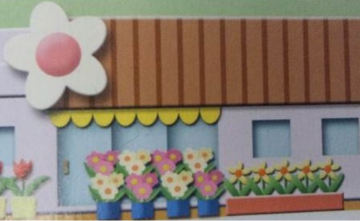 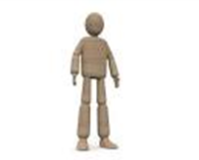 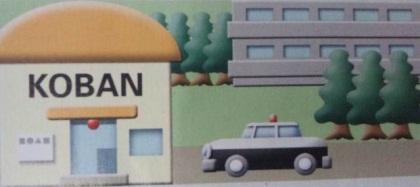 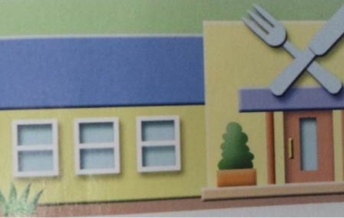 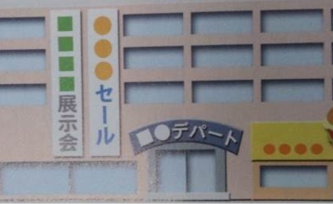 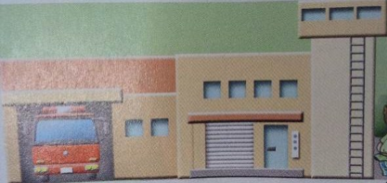 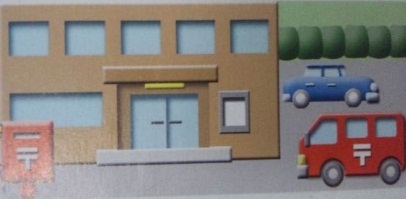 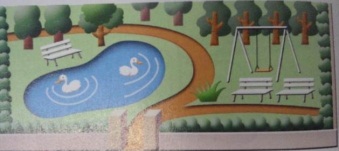 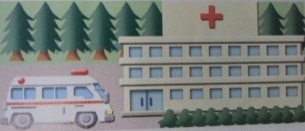 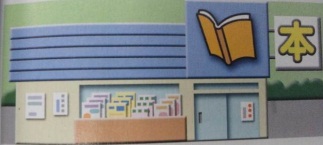 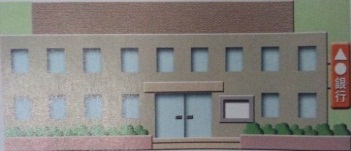 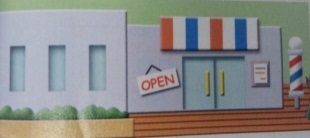 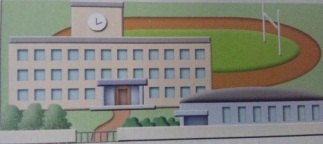 道案内をしよう！目的地はどこ？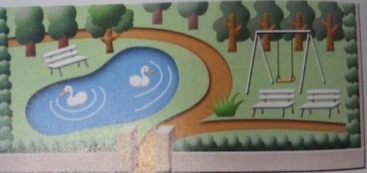 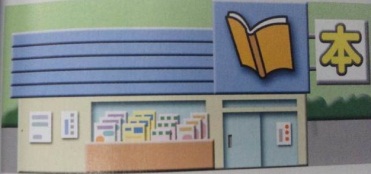 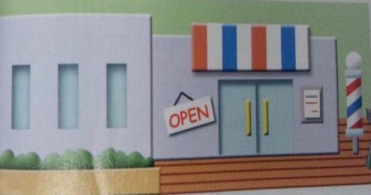 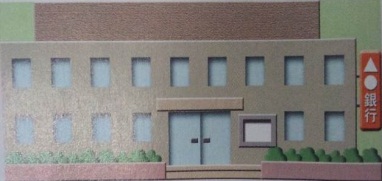 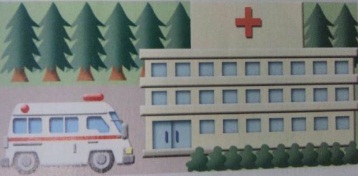 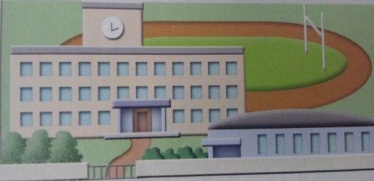 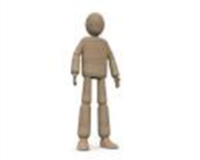 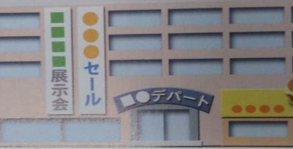 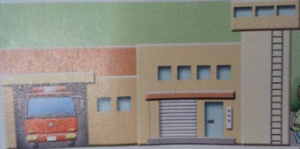 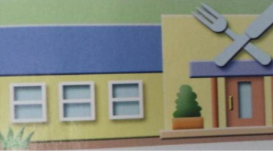 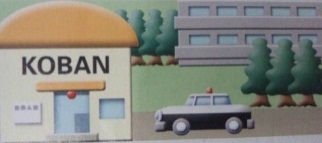 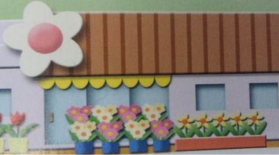 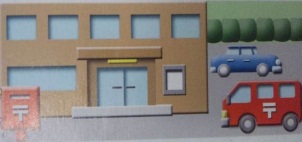 